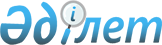 О внесении изменений в решение Кербулакского районного маслихата от 24 декабря 2012 года N 13-85 "О районном бюджете Кербулакского района на 2013-2015 годы"
					
			Утративший силу
			
			
		
					Решение маслихата Кербулакского района Алматинской области от 06 марта 2013 года N 14-89. Зарегистрировано Департаментом юстиции Алматинской области 18 марта 2013 года N 2331. Утратило силу решением Кербулакского районного маслихата Алматинской области от 12 апреля 2014 года N 29-179      Сноска. Утратило силу решением Кербулакского районного маслихата Алматинской области от 12.04.2014 N 29-179.

      Примечание РЦПИ:

      В тексте сохранена авторская орфография и пунктуация.

      В соответствии с пунктом 5 статьи 104, подпунктом 2 пунктом 4 статьи 106 "Бюджетного кодекса Республики Казахстан" от 4 декабря 2008 года, статьи 21 Закона Республики Казахстан от 24 марта 1998 года "О нормативных правовых актах", статьи 21 Закона Республики Казахстан от 24 марта 1998 года "О нормативных правовых актах" и подпунктом 1) пункта 1 статьи 6 Закона Республики Казахстан от 23 января 2001 года "О местном государственном управлении и самоуправлении в Республике Казахстан", Кербулакский районный маслихат РЕШИЛ:

       

1. Внести в решение Кербулакского районного маслихата от 24 декабря 2012 года N 13-85 "О бюджете Кербулакского района на 2013-2015 годы" (зарегистрировано в Реестре государственной регистрации нормативных правовых актов 28 декабря 2012 года за N 2268, опубликовано в районной газете "Кербұлақ жұлдызы" от 11,18 января 2013 года N 1-2 (3647), N 3 (3648),следующие изменения:

       

в пункте 1 по строкам:

      1) "доходы" цифру "4531063" заменить на цифру "4349999", в том числе:

      "поступление трансфертов" цифру "4405277" заменить на цифру "4224213", в том числе:

      2) "затраты" цифру "4531063" заменить на цифру "4374539".



      2. Приложение 1 к указанному решению изложить в новой редакции согласно приложению 1 к настоящему решению.



      3. Контроль за исполнением настоящего решения возложить на постоянную комиссию районного маслихата "По вопросам экономики бюджета, налога, по поддержке малого и среднего бизнеса, коммунального хозяйства, озеленениеи оказания помощи населению".



      4. Настоящее решение вводится в действие с 01 января 2013 года.      Председатель сессии

      районного маслихата                        Бильдебеков Бегали Бейсенбекович      Секретарь Кербулакского

      районного маслихата                        Суранчинов Есенбай Абдрахманович      СОГЛАСОВАНО:      Начальник отдела экономики

      и бюджетного планирования

      Кербулакского района                       Тулегенов Шалхибай Молдахметович

      06 марта 2013 года

Приложение N 1

к решению маслихата от 24 декабря

2012 года N 13-85 "О внесении изменений

в решение маслихата "Бюджет Кербулакского

района на 2013 -2015 годы" от 06 марта

2013 года N 14-89"Приложение N 1

к утвержденному решением маслихата

от 24 декабря 2012 года N 13-85

"Бюджет Кербулакского района

на 2013-2015 годы" Бюджет Кербулакского района на 2013 год
					© 2012. РГП на ПХВ «Институт законодательства и правовой информации Республики Казахстан» Министерства юстиции Республики Казахстан
				КатегорияКатегорияКатегорияКатегорияКатегорияСумма

(тыс

тенге)КлассКлассКлассКлассСумма

(тыс

тенге)ПодклассПодклассПодклассСумма

(тыс

тенге)СпецификаСпецификаСумма

(тыс

тенге)НаименованиеСумма

(тыс

тенге)1. Доходы43499991Налоговые поступления11597804Hалоги на собственность1039981Hалоги на имущество5056001Налог на имущество юридических лиц и

индивидуальных предпринимателей5000002Hалог на имущество физических лиц5603Земельный налог750201Земельный налог с физических лиц на земли

сельскохозяйственного назначения121502Земельный налог с физических лиц на земли

населенных пунктов300003Земельный налог на земли промышленности,

транспорта, связи, обороны и иного

несельскохозяйственного назначения119707Земельный налог с юридических лиц и

индивидуальных предпринимателей, частных

нотариусов и адвокатов на земли

сельскохозяйственного назначения9008Земельный налог с юридических лиц,

индивидуальных предпринимателей, частных

нотариусов и адвокатов на земли населенных

пунктов20004Hалог на транспортные средства4243601Hалог на транспортные средства с юридических

лиц344502Hалог на транспортные средства с физических

лиц389915Единый земельный налог350001Единый земельный налог350005Внутренние налоги на товары, работы и услуги80532Акцизы317596Бензин (за исключением авиационного)

реализуемый юридическими и физическими

лицами в розницу, а также используемый на

собственные производственные нужды262597Дизельное топливо, реализуемое юридическими

и физическими лицами в розницу, а также

используемое на собственные производственные

нужды5503Поступления за использование природных и

других ресурсов80015Плата за пользование земельными участками8004Сборы за ведение предпринимательской и

профессиональной деятельности374801Сбор за государственную регистрацию

индивидуальных предпринимателей33002Лицензионный сбор за право занятия

отдельными видами деятельности28003Сбор за государственную регистрацию

юридических лиц и учетную регистрацию

филиалов и представительств, а также их

перерегистрацию11605Сбор за государственную регистрацию залога

движимого имущества и ипотеки судна или

строящегося судна8014Сбор за государственную регистрацию

транспортных средств, а также их

перерегистрацию19218Сбор за государственную регистрацию прав

на недвижимое имущество и сделок с ним252020Плата за размещение наружной (визуальной)

рекламы в полосе отвода автомобильных дорог

общего пользования местного значения и в

населенных пунктах2305Налог на игорный бизнес33002Фиксированный налог33008Обязательные платежи, взимаемые за совершение

юридически значимых действий и (или) выдачу

документов уполномоченными на то

государственными органами или должностными лицами39271Государственная пошлина392702Государственная пошлина, взимаемая с

подаваемых в суд исковых заявлений, заявлений

особого искового производства, заявлений

(жалоб) по делам особого производств150004Государственная пошлина, взимаемая за

регистрацию актов гражданского состояния, а

также за выдачу гражданам справок и

повторных свидетельств о регистрации актов170005Государственная пошлина, взимаемая за

оформление документов на право выезда за

границу на постоянное место жительства и

приглашение в Республику Казахстан лиц и5606Государственная пошлина, взимаемая за выдачу

на территории Республики Казахстан визы к

паспортам иностранцев и лиц без гражданства

или заменяющим их документам007Государственная пошлина, взимаемая за

оформление документов о приобретении

гражданства Республики Казахстан,

восстановлении гражданства Республики

Казахстан008Государственная пошлина, взимаемая за

регистрацию места жительства55010Государственная пошлина, взимаемая за

регистрацию и перерегистрацию каждой единицы

гражданского, служебного оружия физических и

юридических лиц (за исключением3812Государственная пошлина за выдачу разрешение

на хранение или хранение и ношение,

транспортировку, ввоз на территорию

Республики Казахстан и вывоз из Республики832Неналоговые поступления480801Доходы от государственной собственности10205Доходы от аренды имущества, находящегося в

государственной собственности102004Доходы от аренды имущества, находящегося в

коммунальной собственности5205Доходы от аренды жилищ из жилищного фонда500.04Штрафы, пени, санкции, взыскания, налагаемые

государственными учреждениями, финансируемыми

из государственного бюджета, а также

содержащимися и финансируемые из местного

бюджета15001Штрафы, пени, санкции, взыскания, налагаемые

государственными учреждениями, финансируемыми

из государственного бюджета, а также

содержащимися и финансируемые из местного

бюджета1500.05Административные штрафы, пени, санкции,

взыскания, налагаемые государственными

учреждениями, финансируемыми из местного

бюджета150014Прочие штрафы, пени, санкции,

взыскания,налогаемые государственными

учреждениями, финансируемыми из местного

бюджета006Прочие неналоговые поступления22881Прочие неналоговые поступления228807Возврат не использованных кредитов009Другие неналоговые поступления в местный

бюджет22883Поступления от продажи основного капитала500003Продажа земли и нематериальных активов50001Продажа земли500001Поступления от продажи земельных участков50004Поступления трансфертов422421302Трансферты из вышестоящих органов

государственного управления42242132Трансферты из областного бюджета422421301Целевые текущие трансферты63763102Целевые трансферты на развитие103315403Субвенции2553428Функциональные группыФункциональные группыФункциональные группыФункциональные группыФункциональные группыФункциональные группыСумма

(тыс.

тенге)Малая функцияМалая функцияМалая функцияМалая функцияМалая функцияСумма

(тыс.

тенге)Администратор бюджетной программыАдминистратор бюджетной программыАдминистратор бюджетной программыАдминистратор бюджетной программыСумма

(тыс.

тенге)ПрограммаПрограммаПрограммаСумма

(тыс.

тенге)ПодпрограммаПодпрограммаСумма

(тыс.

тенге)НаименованиеСумма

(тыс.

тенге)Затраты437453901Государственные услуги общего характера3456851Представительные, исполнительные и другие

органы, выполняющие общие функции

государственного управления320508112Аппарат маслихата района (города

областного значения)12817001Услуги по обеспечению деятельности

маслихата района (города областного

значения)12417003Капитальные расходы государственного

органа 400122Аппарат акима района (города областного

значения)160635001Услуги по обеспечению деятельности акима

района (города областного значения)53309003Капитальные расходы государственного

органа107326123Аппарат акима района в городе, города

районного значения, поселка, аула (села),

аульного (сельского) округа 147056001Услуги по обеспечению деятельности акима

района в городе, города районного

значения, поселка, аула (села), аульного

(сельского) округа1470562Финансовая деятельность13582452Отдел финансов района (города областного

значения)13582001Услуги по реализации государственной

политики в области исполнения бюджета

района (города областного значения) и

управления коммунальной собственностью

района (города областного значения)10935003Проведение оценки имущества в целях

налогообложения939010Приватизация, управление коммунальным

имуществом, постприватизационная

деятельность и регулирование споров,

связанных с этим808018Капитальные расходы государственного

органа9005Планирование и статистическая деятельность11595453Отдел экономики и бюджетного планирования

района (города областного значения)11595001Услуги по реализации государственной

политики в области формирования и развития

экономической политики, системы

государственного планирования и управления

района (города областного значения)10695004Капитальные расходы государственного

органа90002Оборона53971Военные нужды1008122Аппарат акима района (города областного

значения) 1008005Мероприятия в рамках исполнения всеобщей

воинской обязанности10082Организация работы по чрезвычайным

ситуациям4389122Аппарат акима района (города областного

значения)4389006Предупреждение и ликвидация чрезвычайных

ситуаций масштаба района (города

областного значения)3500007Мероприятия по профилактике и тушению

степных пожаров районного (городского)

масштаба, а также пожаров в населенных

пунктах, в которых не созданы органы

государственной противопожарной службы88904Образование 32432851Дошкольное воспитание и обучение154829464Отдел образования, физической культуры и

спорта района (города областного

значения)154829009Обеспечение деятельности организаций

дошкольного воспитания и обучения55172040Реализация государственного

образовательного заказа в дошкольных

организациях образования996572Начальное, основное среднее и общее

среднее образование2158259123Аппарат акима района в городе, города

районного значения, поселка, аула (села),

аульного (сельского) округа11500005Организация бесплатного подвоза учащихся

до школы и обратно в аульной (сельской)

местности11500464Отдел образования района (города

областного значения)2146759003Общеобразовательное обучение21467599Прочие услуги в области образования930197467Отдел строительства района (города

областного значения)816074037Строительство и реконструкция объектов

образования816074464Отдел образования, физической культуры

и спорта района (города областного

значения)114123001Услуги по реализации государственной

политики на местном уровне в области

образования16572012Капитальные расходы государственного

органа300004Информатизация системы образования в

государственных учреждениях образования

района (города областного значения)7129005Приобретение и доставка учебников,

учебно-методических комплексов для

государственных учреждений образования

района (города областного значения)30130015Ежемесячная выплата денежных средств

опекунам (попечителям) на содержание

ребенка-сироты (детей-сирот), и ребенка

(детей), оставшегося без попечения

родителей13899020Обеспечение оборудованием, программным

обеспечением детей-инвалидов, обучающихся

на дому1799067Капитальные расходы подведомственных

государственных учреждений и организаций4429406Социальная помощь и социальное

обеспечение1664752Социальная помощь146003451Отдел занятости и социальных программ

района (города областного значения)146003002Программа занятости18890004Оказание социальной помощи на приобретение

топлива специалистам здравоохранения,

образования, социального обеспечения,

культуры, спорта и ветеринарии в сельской

местности в соответствии с

законодательством Республики Казахстан18928005Государственная адресная социальная помощь8922006Оказание жилищной помощи20456007Социальная помощь отдельным категориям

нуждающихся граждан по решениям местных

представительных органов13025010Материальное обеспечение детей-инвалидов,

воспитывающихся и обучающихся на дому2850014Оказание социальной помощи нуждающимся

гражданам на дому23253016Государственные пособия на детей до 18 лет32207017Обеспечение нуждающихся инвалидов

обязательными гигиеническими средствами

и предоставление услуг специалистами

жестового языка, индивидуальными

помощниками в соответствии с

индивидуальной программой реабилитации

инвалида7472023Обеспечение деятельности центров занятости

населения09Прочие услуги в области социальной помощи

и социального обеспечения20472451Отдел занятости и социальных программ

района (города областного значения)20472001Услуги по реализации государственной

политики на местном уровне в области

обеспечения занятости и реализации

социальных программ для населения16801011Оплата услуг по зачислению, выплате и

доставке пособий и других социальных

выплат1471021Капитальные расходы государственного

органа 220007Жилищно-коммунальное хозяйство2691731Жилищное хозяйство 9587455Отдел культуры и развития языков района

(города областного значения)3170071455024Ремонт объектов в рамках развития сельских

населенных пунктов по Программе занятости

20203170458Отдел жилищно-коммунального хозяйства,

пассажирского транспорта и автомобильных

дорог района (города областного значения)885002Изъятие, в том числе путем выкупа

земельных участков для государственных

надобностей и связанное с этим отчуждение

недвижимого имущества885071458041Ремонт и благоустройство объектов в рамках

развития сельских населенных пунктов по

Программе занятости 20200463Отдел земельных отношений района (города

областного значения)882016Изъятие земельных участков для

государственных нужд 882071464Отдел образования района (города

областного значения)0071464026Ремонт объектов в рамках развития сельских

населенных пунктов по Программе занятости

20200479Отдел жилищной инспекции4650001Услуги по реализации государственной

политики на местном уровне в области

жилищного фонда46502Коммунальное хозяйство 243680458Отдел жилищно-коммунального хозяйства,

пассажирского транспорта и автомобильных

дорог района (города областного значения)243680012Функционирование системы водоснабжения и

водоотведения28600028Развитие коммунального хозяйства76051029Развитие системы водоснабжения и

водоотведения1390293Благоустройство населенных пунктов15906458Отдел жилищно-коммунального хозяйства,

пассажирского транспорта и автомобильных

дорог района (города областного значения)15906015Освещение улиц в населенных пунктах6827073458016Обеспечение санитарии населенных пунктов2310017Содержание мест захоронений и захоронение

безродных250018Благоустройство и озеленение населенных

пунктов651908Культура, спорт, туризм и информационное

пространство930571Деятельность в области культуры33415455Отдел культуры и развития языков района

(города областного значения)33415003Поддержка культурно-досуговой работы334152Спорт2843465Отдел физической культуры и спорта района

(города областного значения)2843006Проведение спортивных соревнований на

районном (города областного значения)

уровне1000007Подготовка и участие членов сборных

команд района (города областного значения)

по различным видам спорта на областных

спортивных соревнованиях18433Информационное пространство38384455Отдел культуры и развития языков района

(города областного значения)36768006Функционирование районных (городских)

библиотек35978007Развитие государственного языка и других

языков народа Казахстана790456Отдел внутренней политики района (города

областного значения)1616002Услуги по проведению государственной

информационной политики через газеты и

журналы16169Прочие услуги по организации культуры,

спорта, туризма и информационного

пространства18415455Отдел культуры и развития языков района

(города областного значения)6661001Услуги по реализации государственной

политики на местном уровне в области

развития языков и культуры3981010Капитальные расходы государственного

органа185032Капитальные расходы подведомственных

государственных учреждений и организаций2495456Отдел внутренней политики района (города

областного значения)7409001Услуги по реализации государственной

политики на местном уровне в области

информации, укрепления государственности

и формирования социального оптимизма

граждан7259003Реализация мероприятий в сфере молодежной

политики0006Капитальные расходы государственного

органа 150465Отдел физической культуры и спорта района

(города областного значения)4345001Услуги по реализации государственной

политики на местном уровне в сфере

физической культуры и спорта4245004Капитальные расходы государственного

органа10010Сельское, водное, лесное, рыбное

хозяйство, особо охраняемые природные

территории, охрана окружающей среды и

животного мира, земельные отношения1781811Сельское хозяйство29183453Отдел экономики и бюджетного планирования

района (города областного значения)7971099Реализация мер по оказанию социальной

поддержки специалистов7971462Отдел сельского хозяйства района (города

областного значения)11081001Услуги по реализации государственной

политики на местном уровне в сфере

сельского хозяйства10921006Капитальные расходы государственного

органа160473Отдел ветеринарии района (города

областного значения)10131001Услуги по реализации государственной

политики на местном уровне в сфере

ветеринарии6226007Организация отлова и уничтожения бродячих

собак и кошек150008Возмещение владельцам стоимости изымаемых

и уничтожаемых больных животных, продуктов

и сырья животного происхождения1000009Проведение ветеринарных мероприятий по

энзоотическим болезням животных27556Земельные отношения28104463Отдел земельных отношений района (города

областного значения)28104001Услуги по реализации государственной

политики в области регулирования земельных

отношений на территории района (города

областного значения)7804006Землеустройство, проводимое при

установлении границ городов районного

значения, районов в городе, поселков

аулов (сел), аульных (сельских) округов20000007Капитальные расходы государственного

органа3009Прочие услуги в области сельского,

водного, лесного, рыбного хозяйства,

охраны окружающей среды и земельных

отношений120894473Отдел ветеринарии района (города

областного значения)120894011Проведение противоэпизоотических

мероприятий12089411Промышленность, архитектурная,

градостроительная и строительная

деятельность123952Архитектурная, градостроительная и

строительная деятельность12395467Отдел строительства района (города

областного значения)6442001Услуги по реализации государственной

политики на местном уровне в области

строительства6292017Капитальные расходы государственного

органа150468Отдел архитектуры и градостроительства

района (города областного значения)5953001Услуги по реализации государственной

политики в области архитектуры и

градостроительства на местном уровне5803004Капитальные расходы государственного

органа15012Транспорт и коммуникации56091Автомобильный транспорт5609458Отдел жилищно-коммунального хозяйства,

пассажирского транспорта и автомобильных

дорог района (города областного значения)5609023Обеспечение функционирования автомобильных

дорог560913Прочие549303Поддержка предпринимательской деятельности

и защита конкуренции4606469Отдел предпринимательства района (города

областного значения)4606001Услуги по реализации государственной

политики на местном уровне в области

развития предпринимательства и

промышленности4456004Капитальные расходы государственного

органа1509Прочие50324123Аппарат акима района в городе, города

районного значения, поселка, аула (села),

аульного (сельского) округа4806040Реализация мер по содействию

экономическому развитию регионов в рамках

Программы "Развитие регионов"4806452Отдел финансов района (города областного

значения)2081012Резерв местного исполнительного органа

района (города областного значения)2081458Отдел жилищно-коммунального хозяйства,

пассажирского транспорта и автомобильных

дорог района (города областного значения)17409001Услуги по реализации государственной

политики на местном уровне в области

жилищно-коммунального хозяйства,

пассажирского транспорта и автомобильных

дорог8667013Капитальные расходы государственного

органа400040Реализация мер по содействию

экономическому развитию регионов в рамках

Программы "Развитие регионов"8342473Отдел ветеринарии района (города

областного значения)26028040Реализация мер по содействию

экономическому развитию регионов в рамках

Программы "Развитие регионов"2602815Трансферты3521Трансферты352452Отдел финансов района (города областного

значения)352006Возврат неиспользованных

(недоиспользованных) целевых трансфертов352Функциональные группыФункциональные группыФункциональные группыФункциональные группыФункциональные группыФункциональные группыСумма

(тыс.

тенге)Малая функцияМалая функцияМалая функцияМалая функцияМалая функцияСумма

(тыс.

тенге)Администратор бюджетной программыАдминистратор бюджетной программыАдминистратор бюджетной программыАдминистратор бюджетной программыСумма

(тыс.

тенге)ПрограммаПрограммаПрограммаСумма

(тыс.

тенге)ПодпрограммаПодпрограммаСумма

(тыс.

тенге)НаименованиеСумма

(тыс.

тенге)3.Чистое бюджетное кредитование56340Бюджетные кредиты6231610Сельское, водное, лесное, рыбное

хозяйство, особо охраняемые природные

территории, охрана окружающей среды и

животного мира, земельные отношения623161Сельское хозяйство62316453Отдел экономики и бюджетного планирования

района (города областного значения)62316006Бюджетные кредиты для реализации мер

социальной поддержки специалистов

социальной сферы сельских населенных

пунктов62316Функциональные группыФункциональные группыФункциональные группыФункциональные группыФункциональные группыФункциональные группыСумма

(тыс.

тенге)Малая функцияМалая функцияМалая функцияМалая функцияМалая функцияСумма

(тыс.

тенге)Администратор бюджетной программыАдминистратор бюджетной программыАдминистратор бюджетной программыАдминистратор бюджетной программыСумма

(тыс.

тенге)ПрограммаПрограммаПрограммаСумма

(тыс.

тенге)ПодпрограммаПодпрограммаСумма

(тыс.

тенге)НаименованиеСумма

(тыс.

тенге)16Погашение займов67071Погашение займов6707452Отдел финансов района (города областного

значения)6707008Погашение долга местного исполнительного

органа перед вышестоящим бюджетом6299021Возврат не использованных кредитов408КатегорияКатегорияКатегорияКатегорияКатегорияСумма

(тыс.

тенге)КлассКлассКлассКлассСумма

(тыс.

тенге)ПодклассПодклассПодклассСумма

(тыс.

тенге)СпецификаСпецификаСумма

(тыс.

тенге)НаименованиеСумма

(тыс.

тенге)4.Операционное сальдо проведенные финансовыми

активами0Покупка финансовых активов0Поступление за счет продажи государственных

финансовых активов0КатегорияКатегорияКатегорияКатегорияКатегорияСумма

(тыс.

тенге)КлассКлассКлассКлассСумма

(тыс.

тенге)ПодклассПодклассПодклассСумма

(тыс.

тенге)СпецификаСпецификаСумма

(тыс.

тенге)НаименованиеСумма

(тыс.

тенге)5.Дефицит(профицит)-563406.Финансирование дефицита бюджета563407Поступления займов56340Внутренние государственные займы563402Договоры займа5634003Займы, получаемые местным исполнительным

органом района (города областного значения)563408Неиспользованные остатки бюджетных средств001Остатки бюджетных средств01Свободные остатки бюджетных средств001Свободные остатки бюджетных средств